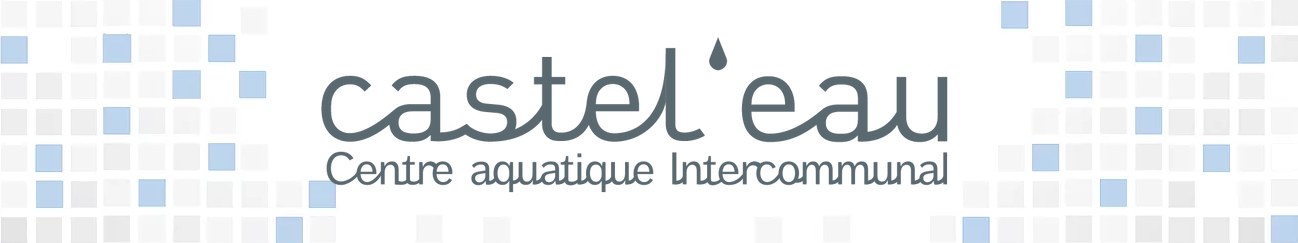 FICHE D’INSCRIPTION PASS AQUABIKE, AQUATRAMPO ou AQUAGYM PLUS(un créneau de loisir sportif fixe plus accès espace bien-être et aquatique en illimité)NOM de l’abonné:Prénom :Adresse :Téléphone :Adresse Mail :Nom de la personne à contacter si problème : Téléphone : ACCESSIBILITÉLes PASS AQUABIKE, AQUATRAMPO ou AQUAGYM PLUS sont valables 1 an (de date à date).Les séances ont lieux à date et jour fixe(attention pas de séance lors des petites vacances scolaires et durant la periode estivale)Les séances annulées de votre fait sont perdues.Les séances annulées du fait de Castel’eau sont reportées lors d’une séance pendant la période des petites vacances.Il est nomiatif et non cessibleTARIFS/HORAIRES L’abonnement annuel du PASS AQUABIKE ou AQUATRAMPO PLUS est au prix de 510 euros, le PASS AQUAGYM PLUS est au prix 472 eurosCHOIX DES SEANCES (cocher la séance souhaitée ,1séance par semaine)                        MODE DE PAIEMENT Cocher le mode choisi :EspècesCarte BancaireChèque ANCV	Coupon Sport	Chéque N° : ………………………………….       Prélèvement automatique Pass Aquabibe, Aquatrampo plus  soit 42,50 par mois (joindre un RIB)Prélèvement automatique Pass Aquagym plus soit 39,30 par mois (joindre un RIB)CONDITIONS GÉNÉRALES DE VENTESDisponible à l’accueil ou à télécharger sur le site www.casteleau.euRÈGLEMENT INTÉRIEURDisponible à l’accueil ou à télécharger sur le site www.casteleau.euLES MODALITÉS D’ACCÈSPrévoir 1 euro ou un jeton pour le casier OBLIGATOIRE Short, burkini INTERDIT.Déchaussage OBLIGATOIRE AVANT l’accès aux vestiairesDouche savonnée OBLIGATOIRE AVANT l’entrée dans l’eauRÈGLEMENT EUROPÉEN SUR LA PROTECTION DES DONNÉESLes données personnelles collectées sont destinées à être utilisées et conservées uniquement dans le cadre de nos services ou des organismes habilités à les traiter. En vertu du RGPD, vous bénéficiez d’un droit d’accès, de rectification, d’effacement, de limitation, d’opposition à leur traitement si celui-ci ne revêt pas de caractère obligatoire. Pour plus d’information, vous pouvez joindre vos demandes à l’adresse postale de la Communauté de communes du Castelrenaudais ou au délégué à la protection des données dpo-valdeloire@agencergpd.eu ou introduire une réclamation auprès de la CNIL.				                  DROIT A L’IMAGENous vous informons que cet établissement est placé sous vidéosurveillance afin de sécuriser les personnes et les biens à l’intérieur et à l’extérieur de l’établissement. Vous pouvez également exercer votre droit d’accès, aux images vous concernant, qui seront conservées pendant 1 mois maximum conformément à la loi « Informatique et Libertés ».         Je soussigné(e)(NOM-Prénom) …………………………………………………………………………………………………..Autorise les services de la Communauté de communes à me photographier dans le cadre des différents événements que le centre aquatique intercommunal Castel’eau organise.J’accepte l’utilisation et l’exploitation de mon image pour la promotion interne du centre aquatique intercommunal Castel’eau.J’accepte l’utilisation et l’exploitation de mon image pour la promotion du centre aquatique Castel’eau sur les différents supports de communication actuels ou futurs (plaquettes, site internet, réseaux sociaux). En conséquence de quoi, je renonce à me prévaloir d’un quelconque droit à l’image et à toute action à l’encontre de la Communauté de communes du Castelrenaudais pour l’exploitation de mon image dans cadre professionnel.La présente attestation est délivrée pour servir et faire valoir ce que de droitDate :…………………………………..                                                                                                     SIGNATURE AQUABIKEAQUATRAMPOAQUAGYMo	LUNDI 18H30/19H00o	LUNDI 19H15/19H45o	LUNDI 16H00/16H45o	MARDI 18H30/19H00o	JEUDI 12H30/13H00o	MARDI 12H30/13H15o	MERCREDI 11H15/11H45o	MERCREDI 10H15/11H00o	VENDREDI 12H30/13H00o	MERCREDI 18H15/19H00o	VENDREDI 18H30/19H00o	VENDREDI 16H00/16H45o	VENDREDI 19H15/20H00